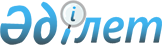 Аудандық мәслихаттың 2020 жылғы 6 қаңтардағы № 272 "2020-2022 жылдарға арналған Қызылжар ауылдық округ бюджетін бекіту туралы" шешіміне өзгеріс енгізу туралыАқтөбе облысы Ырғыз аудандық мәслихатының 2020 жылғы 19 қарашадағы № 350 шешімі. Ақтөбе облысының Әділет департаментінде 2020 жылғы 27 қарашада № 7721 болып тіркелді
      Қазақстан Республикасының 2008 жылғы 4 желтоқсандағы Бюджет Кодексінің 9-1, 109-1 баптарына, Қазақстан Республикасының 2001 жылғы 23 қаңтардағы "Қазақстан Республикасындағы жергілікті мемлекеттік басқару және өзін-өзі басқару туралы" Заңының 6 бабына сәйкес, Ырғыз аудандық мәслихаты ШЕШІМ ҚАБЫЛДАДЫ:
      1. Аудандық мәслихаттың 2020 жылғы 6 қаңтардағы № 272 "2020-2022 жылдарға арналған Қызылжар ауылдық округ бюджетін бекіту туралы" (нормативтік құқықтық актілердің мемлекеттік тіркеу Тізілімінде № 6735 тіркелген, 2020 жылы 23 қаңтарда Қазақстан Республикасы нормативтік құқықтық актілерінің эталондық бақылау банкінде электрондық түрде жарияланған) шешіміне мынадай өзгеріс енгізілсін:
      Көрсетілген шешімнің 1 қосымшасы осы шешімнің қосымшасына сәйкес жаңа редакцияда жазылсын.
      2. "Ырғыз аудандық мәслихатының аппараты" мемлекеттік мекемесі заңнамада белгіленген тәртіппен осы шешімді Ақтөбе облысының Әділет департаментінде мемлекеттік тіркеуді қамтамасыз етсін.
      3. Осы шешім 2020 жылғы 1 қаңтардан бастап қолданысқа енгізіледі. 2020 жылға арналған Қызылжар ауылдық округ бюджеті
					© 2012. Қазақстан Республикасы Әділет министрлігінің «Қазақстан Республикасының Заңнама және құқықтық ақпарат институты» ШЖҚ РМК
				
      Ырғыз аудандық 
мәслихаты сессиясының төрағасы 

М. Турымов

      Ырғыз аудандық 
мәслихатының хатшысы 

К. Қосаяқов
Аудандық мәслихаттың 2020 жылғы 19 қарашадағы № 350 шешіміне қосымшаАудандық мәслихаттың 2020 жылғы 6 қаңтардағы № 272 шешіміне 1 қосымша
Санаты
Санаты
Санаты
Санаты
Сомасы 
(мың теңге)
Сыныбы
Сыныбы
Сыныбы
Сомасы 
(мың теңге)
Ішкі сыныбы
Ішкі сыныбы
Сомасы 
(мың теңге)
Атауы
Сомасы 
(мың теңге)
1
2
3
4
5
І. Кірістер
133 080
1
Салықтық түсімдер
2 895
01
Табыс салығы
325
2
Жеке табыс салығы
325
04
Меншiкке салынатын салықтар
2 570
1
Мүлiкке салынатын салықтар
86
3
Жер салығы
159
4
Көлiк құралдарына салынатын салық
2 325
2
Салықтық емес түсiмдер
45
06
Басқа да салықтық емес түсiмдер
45
1
Басқа да салықтық емес түсiмдер
45
4
Трансферттердің түсімдері
130 140
02
Мемлекеттiк басқарудың жоғары тұрған органдарынан түсетiн трансферттер
130 140
3
Аудандардың (облыстықмаңызы бар қаланың) бюджетінен трансферттер
130 140
Функционалдық топ
Функционалдық топ
Функционалдық топ
Функционалдық топ
Функционалдық топ
Сомасы 
(мың теңге)
Кіші функция
Кіші функция
Кіші функция
Кіші функция
Сомасы 
(мың теңге)
Бюджеттік бағдарламалардың әкімшісі
Бюджеттік бағдарламалардың әкімшісі
Бюджеттік бағдарламалардың әкімшісі
Сомасы 
(мың теңге)
Бағдарлама
Бағдарлама
Сомасы 
(мың теңге)
Атауы
Сомасы 
(мың теңге)
1
2
3
4
5
6
ІІ Шығындар
133 156,6
01
Жалпы сипаттағы мемлекеттiк қызметтер
24 699
1
Мемлекеттiк басқарудың жалпы функцияларын орындайтын өкiлдi, атқарушы және басқа органдар
24 699
124
Аудандық маңызы бар қала,ауыл, кент, ауылдық округ әкімінің аппараты
24 699
001
Аудандық маңызы бар қала, ауыл, кент, ауылдық округ әкімінің қызметін қамтамасыз ету жөніндегі қызметтер
24 199
022
Мемлекеттік органның күрделі шығыстары
500
04
Ведомстволық бағыныстағы мемлекеттік мекемелер мен ұйымдардың күрделі шығыстары
3500
032
Бiлiм беру
72 551,3
1
Мектепке дейiнгi тәрбие және оқыту
72 551,3
124
Аудандық маңызы бар қала,ауыл, кент, ауылдық округ әкімінің аппараты
72 551,3
041
Мектепке дейінгі білім беру ұйымдарында мемлекеттік білім беру тапсырысын іске асыру
72 551,3
06
Әлеуметтiк көмек және әлеуметтiк қамсыздандыру 
292
2
Әлеуметтiк көмек
292
124
Аудандық маңызы бар қала,ауыл, кент, ауылдық округ әкімінің аппараты
292
003
Мұқтаж азаматтарға үйде әлеуметтік көмек көрсету
292
07
Тұрғын үй-коммуналдық шаруашылық
7 807
3
Елді мекендерді көркейту
7 807
124
Аудандық маңызы бар қала,ауыл, кент, ауылдық округ әкімінің аппараты
7 807
008
Елді мекендердегі көшелерді жарықтандыру
3 849
009
Елді мекендердің санитариясын қамтамасыз ету
400
011
Елді мекендерді абаттандыру мен көгалдандыру
3 558
8
Мәдениет, спорт, туризм және ақпараттық кеңістік
21 307
1
Мәдениет саласындағы қызмет
21 307
124
Аудандық маңызы бар қала,ауыл, кент, ауылдық округ әкімінің аппараты
21 307
006
Жергілікті деңгейде мәдени демалыс жұмысын қолдау
21 307
12
Көлiк және коммуникация
3000
1
Автомобиль көлігі
3000
124
Аудандық маңызы бар қала,ауыл, кент, ауылдық округ әкімінің аппараты
3000
045
Аудандық маңызы бар қалаларда, ауылдарда, кенттерде, ауылдық округтерде автомобиль жолдарын күрделі және орташа жөндеу
3000
15
Трансферттер
0,3
1
Трансферттер
0,3
124
Аудандық маңызы бар қала,ауыл, кент, ауылдық округ әкімінің аппараты
0,3
048
Пайдаланылмаған (толық пайдаланылмаған) нысаналы трансферттерді қайтару
0,3
ІІІ.Таза бюджеттік кредиттеу
0
Бюджеттік кредиттер
0
ІV. Қаржы активтерімен жасалатын операциялар бойынша сальдо 
0
Қаржы активтерін сатып алу
0
V. Бюджет тапшылығы
-76,6
VI. Бюджет тапшылығынқаржыландыру (профицитін пайдалану)
76,6
Санаты
Санаты
Санаты
Санаты
Сомасы 
(мың теңге)
Сыныбы
Сыныбы
Сыныбы
Сомасы 
(мың теңге)
Ішкі сыныбы
Ішкі сыныбы
Сомасы 
(мың теңге)
Атауы
Сомасы 
(мың теңге)
1
2
3
4
5
8
Бюджет қаражаттарының пайдаланылатын қалдықтары
76,6
01
Бюджет қаражаты қалдықтары
76,6
1
Бюджет қаражатының бос қалдықтары
76,6